Отчетпо проведенным мероприятиям антинаркотической направленности учреждений культуры муниципального образования город-курорт Геленджик за январь 2023 года№Наименование антинаркотического мероприятия с охватом участниковПрименение средств технического обучения (презентация, интернет ресурс)Дата, время, место проведения мероприятияКраткое описание мероприятияФ.И.О. ответственного лица, контактный телефонДиспут за здоровый образ жизни «Как прекрасен этот мир, посмотри»30 человек12.01.2023 16.00 МБУК «Центр культуры и досуга «Творчество» г. Геленджикул. Полевая, 24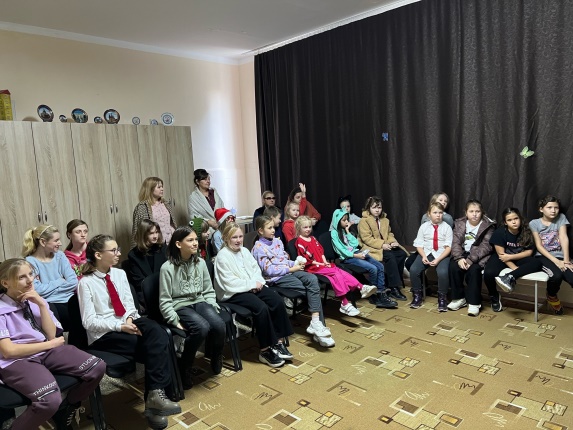 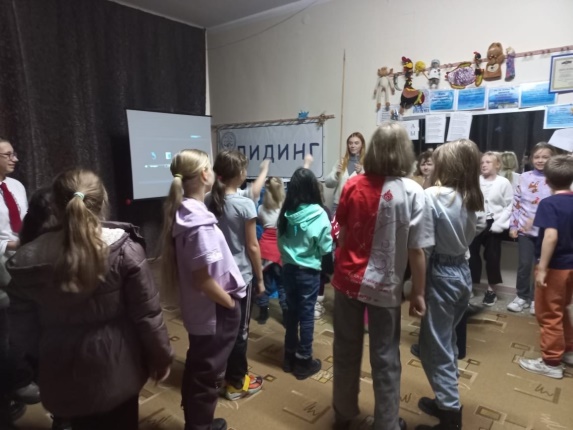 В МБУК «ЦКД «Творчество» прошел диспут за здоровый образ жизни «Как прекрасен этот мир, посмотри». Ребятам рассказали о том, что наша жизнь наполнена позитивными и яркими моментами, и только в их силах реализовывать себя, радоваться каждому дню, воплощать свои фантазии и задумки в жизнь через творчество. Важно напоминать ребятам, что здоровый образ жизни, это не только занятие спортом и здоровое питание, но и реализация своих творческих способностей, позитивное отношение к жизни, которое способствует улучшению внутреннего мира каждого человека. К тому же, для ребят был проведен социальный эксперимент, они должны были поймать конфетку на удочке, кто поймал, тот выбрал неверный путь, дети по-взрослее, ловить не стали и аргументированно объяснили свою позицию, сделали правильный, обдуманный выбор.Н.А. Прозоровская8-918-481-22-71